ДРУЖКІВСЬКА МІСЬКА РАДАПРОТОКОЛвідкритого  пленарного  засідання  позачергової сімнадцятої  сесії            міської ради VІII скликання № 17Актова зала міської ради                                                                  22 грудня 2021 рокуЗагальний склад ради – 34.Присутні - 28 (міський голова, 27 депутатів) .Відсутні – 7 депутатів.Кількість запрошених - 16 осіб.	     У роботі пленарного  засідання  позачергової сімнадцятої  сесії  міської ради приймають участь:  заступники міського голови з питань діяльності виконавчих органів ради, старости, начальники управлінь та відділів міської ради, представники громадських організацій, засобів масової інформації .                               Пленарне  засідання  позачергової сімнадцятої  сесії VІII скликання відкриває та проводить міський голова Володимир Григоренко.     Звучить Гімн України.     Для організаційної роботи сесії обирається секретаріат у наступному складі:                                                                                                                                                                                                                                                                                                                                                                                                                                                                                                                                                                                                     Максим Бандура , Ольга Куплевацька, Антон Зайцев.     Підсумки голосування: за – 27, проти - 0, утрималися – 0.  Процедурне рішення прийняте.      Галина Небогатікова пропонує включити до порядку денного проект рішення, а саме: Про  внесення  змін  до  рішення  міської  ради  від  15.12.2021 №8/16-1  «Про бюджет Дружківської міської територіальної громади на 2022 рік».     Підсумки голосування: за – 25, проти - 0, утрималися – 3.  Процедурне рішення прийняте.     Ольга Ченцова  пропонує внести до порядку денного питання: Про зміну найменування, місця знаходження та затвердження Положення про територіальний центр соціального обслуговування (надання соціальних послуг) Дружківської міської ради у новій редакції.     Підсумки голосування: за – 27, проти - 0, утрималися – 0, не голосували -1.  Процедурне рішення прийняте.     Павло Островський пропонує заслухати голову конкурсної комісії Інну Курило.     Підсумки голосування: за – 10, проти - 4, утрималися – 2, не голосували -12.  Процедурне рішення не прийняте.    Павло Островський пропонує включити до порядку денного чотири проєкти рішень, не прийняті 22.07.2021 на пленарному засіданні одинадцятої сесії міської ради VІII скликання, а саме:Про надання згоди комунальному підприємству «Комсервіс» Дружківської міської ради на укладення кредитного договору з АТ  «ОЩАДБАНК».     Підсумки голосування: за – 22, проти - 1, утрималися – 1, не голосували:4.  Процедурне рішення прийняте.Про надання згоди комунальному підприємству «Комсервіс» Дружківської міської ради на укладення кредитного договору з АТ КБ «ПРИВАТБАНК»     Підсумки голосування: за – 22, проти - 1, утрималися – 2, не голосували:3.  Процедурне рішення прийняте.Про надання згоди Дружківському комунальному автотранспортному підприємству 052805 Дружківської міської ради на укладання кредитного договору з АТ КБ «ПРИВАТБАНК».      Підсумки голосування: за – 22, проти - 1, утрималися – 2, не голосували:3.  Процедурне рішення прийняте.Про надання згоди Дружківському комунальному автотранспортному підприємству 052805 Дружківської міської ради Дружківської міської ради на укладання кредитного договору з АТ «ОЩАДБАНК».      Підсумки голосування: за – 22, проти - 1, утрималися – 2, не голосували: 3.  Процедурне рішення прийняте.      Сергій  Руденко  заявляє  про  відмову  від  голосування  за  проєкти  рішень ,  які стосуються надання згоди Дружківському комунальному автотранспортному підприємству 052805 Дружківської міської ради на укладання кредитного договору з АТ КБ «ПРИВАТБАНК», з АТ «ОЩАДБАНК»  у зв’язку з  конфліктом інтересів.     Павло Островський пропонує включити до порядку денного проєкт рішення: Про умови оплати праці міського голови.Секретар міської ради Костянтин Хорс ставить на голосування дану пропозицію.      Підсумки голосування: за – 10, проти - 5, утрималися – 0, не голосували:13.  Процедурне рішення не прийняте.     Підсумки голосування за порядок денний в цілому: за – 25, проти - 0, утрималися – 2, не голосували:1.  Процедурне рішення  прийняте.     Микола Довбня з приводу регламенту сесії та виконання Закону України «Про забезпечення функціонування української мови як державної» надає пропозиції:Депутатам усіх політичних сил суворо дотримуватися Закону України «Про забезпечення функціонування української мови як державної».Голові постійної комісії міської  ради з питань депутатської діяльності, законності та правопорядку Дмитру Ковиліну розробити заходи щодо унеможливлення порушення цього закону, наприклад: виключення мікрофонів, позбавлення права виступу на наступних сесіях, тощо.Міському голові Володимиру Григоренку, секретарю міської ради Костянтину Хорсу жорстко контролювати виконання Закону України «Про забезпечення функціонування української мови як державної».Микола Довбня просить вважати свій усний виступ депутатським зверненням.      Затвердження   регламенту   роботи   пленарного   засідання   позачергової сімнадцятої     сесії VІII скликання: доповідачам з основних питань порядку денного – до 10 хвилин, для відповідей на питання – до 5 хвилин, головам постійних комісій - до 10 хвилин , виступаючим - до 3 хвилин.  Засідання сесії провести протягом  1,5 години.       Підсумки голосування: за – 27,  проти - 0, утрималися – 0. Процедурне рішення  прийнято.        До  протоколу додаються:   -  перелік рішень, прийнятих на  пленарному засіданні позачергової сімнадцятої  сесії Дружківської міської ради VIII скликання;   -  лист реєстрації отримання персональної електронної картки для голосування міським головою та депутатами міської ради VIII скликання  22.12.2021;    -  підсумки відкритого поіменного голосування на  пленарному засіданні  позачергової сімнадцятої   сесії  Дружківської міської ради VIII скликання;- список  запрошених  на  пленарне  засідання позачергової сімнадцятої  сесії міської ради VIII скликання.Міський    голова                                                                          Володимир ГРИГОРЕНКОПОРЯДОК ДЕННИЙ:ПОРЯДОК ДЕННИЙ:ПОРЯДОК ДЕННИЙ:1.Про здійснення запозичення Дружківською міською радою у 2021 році.Доповідає Ірина Трушина, начальник міського фінансового управління Дружківської міської радиПро здійснення запозичення Дружківською міською радою у 2021 році.Доповідає Ірина Трушина, начальник міського фінансового управління Дружківської міської ради2.Про  внесення  змін  до  рішення  міської  ради  від  24.12.2020 №8/3-1  «Про бюджет Дружківської  міської  територіальної  громади  на  2021 рік».Доповідає Ірина Трушина, начальник міського фінансового управління Дружківської міської радиПро  внесення  змін  до  рішення  міської  ради  від  24.12.2020 №8/3-1  «Про бюджет Дружківської  міської  територіальної  громади  на  2021 рік».Доповідає Ірина Трушина, начальник міського фінансового управління Дружківської міської ради3.Про залучення гранту від НЕФКО для фінансування інвестиційного проєкту «Капітальний ремонт будівлі Дружківської загальноосвітньої школи І-ІІІ ступенів №7 Дружківської міської ради (з використанням заходів термомодернізації), розташованої за адресою: Донецька область, м. Дружківка, вул. Космонавтів, 37».Доповідає Ірина Трушина, начальник міського фінансового управління Дружківської міської радиПро залучення гранту від НЕФКО для фінансування інвестиційного проєкту «Капітальний ремонт будівлі Дружківської загальноосвітньої школи І-ІІІ ступенів №7 Дружківської міської ради (з використанням заходів термомодернізації), розташованої за адресою: Донецька область, м. Дружківка, вул. Космонавтів, 37».Доповідає Ірина Трушина, начальник міського фінансового управління Дружківської міської ради4.Про затвердження Програми управління місцевим боргом на 2022 рік.Доповідає Ірина Трушина, начальник міського фінансового управління Дружківської міської радиПро затвердження Програми управління місцевим боргом на 2022 рік.Доповідає Ірина Трушина, начальник міського фінансового управління Дружківської міської ради5.Про внесення змін до Програми економічного і   соціального розвитку Дружківської міської  територіальної громади на 2021 рік, затвердженої рішенням Дружківської міської ради від 02.03.2021 № 8/6-1.Доповідає Марина Коротун, начальник відділу економічного розвитку виконавчого комітету Дружківської міської радиПро внесення змін до Програми економічного і   соціального розвитку Дружківської міської  територіальної громади на 2021 рік, затвердженої рішенням Дружківської міської ради від 02.03.2021 № 8/6-1.Доповідає Марина Коротун, начальник відділу економічного розвитку виконавчого комітету Дружківської міської ради6.Про повторний розгляд рішення Дружківської міської ради від 15.12.2021 №8/16-4 «Про затвердження плану роботи Дружківської міської ради на перше півріччя 2022 року». Доповідає Дмитро Ковилін, голова постійної комісії міської ради з питань депутатської діяльності, законності та правопорядку.Про повторний розгляд рішення Дружківської міської ради від 15.12.2021 №8/16-4 «Про затвердження плану роботи Дружківської міської ради на перше півріччя 2022 року». Доповідає Дмитро Ковилін, голова постійної комісії міської ради з питань депутатської діяльності, законності та правопорядку.7.Різне.Різне.1.СЛУХАЛИ:Про здійснення запозичення Дружківською міською радою у 2021 році.ДОПОВІДАЧ:Ірина Трушина, начальник міського фінансового управління Дружківської міської радиВИРІШИЛИ:Підсумки голосування : за – 27, проти - 0, утрималися – 0. Рішення  № 8/17 -1 прийнято (додається).2.СЛУХАЛИ:Про  внесення  змін  до  рішення  міської  ради  від  24.12.2020 №8/3-1  «Про бюджет Дружківської  міської  територіальної  громади  на  2021 рік».ДОПОВІДАЧ:Ірина Трушина, начальник міського фінансового управління Дружківської міської радиВИРІШИЛИ:Підсумки голосування: за – 27, проти - 0, утрималися – 0. Рішення № 8/17 -2 прийнято (додається).3.СЛУХАЛИ:Про залучення гранту від НЕФКО для фінансування інвестиційного проєкту «Капітальний ремонт будівлі Дружківської загальноосвітньої школи І-ІІІ ступенів №7 Дружківської міської ради (з використанням заходів термомодернізації), розташованої за адресою: Донецька область, м. Дружківка, вул. Космонавтів, 37».ДОПОВІДАЧ:Ірина Трушина, начальник міського фінансового управління Дружківської міської радиВИРІШИЛИ:Підсумки голосування: за – 27, проти - 0, утрималися – 0. Рішення № 8/17 -3 прийнято (додається).4.СЛУХАЛИ:Про затвердження Програми управління місцевим боргом на 2022 рік.ДОПОВІДАЧ:Ірина Трушина, начальник міського фінансового управління Дружківської міської ради ВИРІШИЛИ:Підсумки голосування: за – 26, проти - 0, утрималися – 0, не голосували:1.                                  Рішення № 8/17 - 4 прийнято (додається).5.СЛУХАЛИ:Про внесення змін до Програми економічного і   соціального розвитку Дружківської міської  територіальної громади на 2021 рік, затвердженої рішенням Дружківської міської ради від 02.03.2021 № 8/6-1.ДОПОВІДАЧ:Марина Коротун, начальник відділу економічного розвитку виконавчого комітету Дружківської міської радиВИРІШИЛИ:Підсумки голосування: за – 25, проти - 0, утрималися – 2.Рішення  № 8/17 – 5 прийнято (додається).6.СЛУХАЛИ:Про повторний розгляд рішення Дружківської міської ради від 15.12.2021 №8/16-4 «Про затвердження плану роботи Дружківської міської ради на перше півріччя 2022 року». ДОПОВІДАЧ:Дмитро Ковилін, голова постійної комісії міської ради з питань депутатської діяльності, законності та правопорядку.ВИСТУПИЛИ:Євген Фіалко пропонує включити до плану роботи на перше півріччя 2021 року звіт заступника міського голови з питань діяльності виконавчих органів ради Слесаренко Наталі Євгенівни;Підсумки голосування за дану пропозицію: за – 10, проти - 2, утрималися – 2, не голосували: 13.- звіт про роботу комунального підприємства «Муніципальна варта» Дружківської міської ради;Підсумки голосування за дану пропозицію: за – 9, проти - 2, утрималися – 2, не голосували: 13.- звіт про роботу Східного центру комплексної реабілітації для осіб з інвалідністю Дружківської міської ради .Підсумки голосування за дану пропозицію: за – 9, проти - 2, утрималися – 3, не голосували: 12. Рішення не прийнято.Міський голова Володимир Григоренко зачитує розпорядження міського голови «Про зупинення рішення Дружківської міської ради від 15.12.2021 №8/16-4 «Про затвердження плану роботи Дружківської міської ради на перше півріччя 2022 року»ВИРІШИЛИ:Підсумки голосування: за – 18, проти - 7, утрималися – 0, не голосували: 1. Рішення не прийнято (додається). Міська рада не відхилила зауваження міського голови і не підтвердила попереднє рішення від 15.12.2021 №8/16-4  «Про  затвердження плану  роботи Дружківської  міської ради  на  перше  півріччя  2022  року двома третинами голосів від загального складу ради».7.СЛУХАЛИ:Про    внесення    змін    до    рішення    міської    ради  від    15.12.2021 №8/16-1  «Про бюджет Дружківської  міської  територіальної  громади  на  2022 рік».ДОПОВІДАЧ:Ірина Трушина, начальник міського фінансового управління Дружківської міської радиВИРІШИЛИ:Підсумки голосування: за – 21, проти - 0, утрималися – 2,                                   не голосували – 3.Рішення № 8/17 -6 прийнято (додається).8.СЛУХАЛИ:Про зміну найменування, місця знаходження  та затвердження Положення про територіальний центр соціального обслуговування (надання соціальних послуг) Дружківської міської ради у новій редакції.ДОПОВІДАЧ:Ольга Ченцова, секретар постійної комісії міської ради з питань депутатської діяльності, законності та правопорядкуВИРІШИЛИ:Підсумки голосування: за – 19, проти - 0, утрималися – 1,                                     не голосували – 6.Рішення № 8/17 -7 прийнято (додається).9.СЛУХАЛИ:Про надання згоди комунальному підприємству «Комсервіс» Дружківської міської ради на укладення кредитного договору з АТ  «ОЩАДБАНК»ДОПОВІДАЧ:Володимир Григоренко, міський головаВИРІШИЛИ:Підсумки голосування: за – 24, проти - 0, утрималися – 1,                                        не голосували – 1.Рішення № 8/17-8 прийнято (додається).10.СЛУХАЛИ:Про надання згоди комунальному підприємству «Комсервіс» Дружківської міської ради на укладення кредитного договору з АТ КБ «ПРИВАТБАНК».ДОПОВІДАЧ:Володимир Григоренко, міський головаВИРІШИЛИ:Підсумки голосування: за – 21, проти - 0, утрималися – 1,                                        не голосували – 1.Рішення № 8/17-9 прийнято (додається).11.СЛУХАЛИ:Про надання згоди Дружківському комунальному автотранспортному підприємству 052805 Дружківської міської ради на укладання кредитного договору з АТ КБ «ПРИВАТБАНК».ДОПОВІДАЧ:Володимир Григоренко, міський головаВИРІШИЛИ:Підсумки голосування: за – 22, проти - 0, утрималися – 2,                                        не голосували – 2.Рішення № 8/17-10 прийнято (додається).12.СЛУХАЛИ:Про надання згоди Дружківському комунальному автотранспортному підприємству 052805 Дружківської міської ради Дружківської міської ради на укладання кредитного договору з АТ «ОЩАДБАНК».ДОПОВІДАЧ:Володимир Григоренко, міський головаВИРІШИЛИ:Підсумки голосування: за – 23, проти - 0, утрималися – 2,                                        не голосували – 1.Рішення № 8/17-11  прийнято (додається).13.СЛУХАЛИ:Різне. Микола Довбня про роботу Східного центру комплексної реабілітації осіб з інвалідністю,  а саме : роботу його підрозділу – Дружківського радіо.Різне. Володимир Кутненко : Про  звернення депутатів Дружківської міської ради від політичної партії «Європейська солідарність» до уваги лідерів проукраїнських патріотичних політичних сил (додається).Різне. Денис Миронов  про проведення конкурсу на посаду начальника Управління житлового та комунального господарства.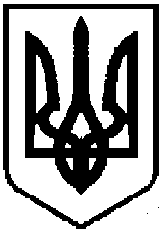 